Chekhun Dmytro OleksandrovichDocuments and further information:Civil passport..... Seamans book. ....Travel passport....Certificate of Competency 3d - Certificate of Competency Endorsement.....Electronic Chart Display and Information System (ECDIS).....Electronic Chart Display and Information System (ECDIS)......Advanced Fire Fighting (VI/3).....Proficiency in Survival Craft (VI/2)......GMDSS General Operator Certificate.....Medical First Aid (VI/4.1).........Dangerous and Hazardous Substances (V4,V5).......Basic Safety Training (VI/1.1-4).......Radar Observation and Plotting Simulator (A-II)........Medical Fitness Certificate (10.10.2014)Position applied for: Able SeamanDate of birth: 10.12.1992 (age: 24)Citizenship: UkraineResidence permit in Ukraine: NoCountry of residence: UkraineCity of residence: KhersonContact Tel. No: +38 (050) 227-42-75E-Mail: stas_dedov90@mail.ruU.S. visa: NoE.U. visa: NoUkrainian biometric international passport: Not specifiedDate available from: 15.12.2013English knowledge: PoorMinimum salary: 800 $ per month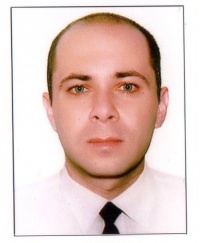 